Uppgifter vilka lämnas av sökande
FöretagsnamnOrganisationsnummerAdressEpostTelefonnummerStyrelseKontaktperson
Namn, telefonnummer, e-post
Revisor
Namn, telefonnummer, e-post Bank Kontaktperson, telefonnummerEkonomisk rådgivare
Namn, telefonnummer, e-post Organisation har till Mikrofonden lämnat:
Dessa skickas som bilagor till ansökan.Stadgar BolagsordningKollektivavtalFörsäkringarÅrsredovisningar med bokslut, budgetuppföljning alt. BudgetVerksamhetsplan för innevarande årAffärsidé
Vad förmedlar ni för tjänster/produkter? Marknad
Omvärldsanalys t.ex. SWOT, PEST etc.
Nätverk
Är ni medlemmar i något nätverk? Har tillgång till någon stödstruktur eller liknande? Ekonomi
T.ex. budget, prognoser etc.
Historik
Erfarenhet, meriter, referenser.
FramtidsprognoserÄndamål med kreditgaranti/ lån/förlagsinsats
investering, expansion, rörelsekapital Sökt garantibelopp
Hur mycket vill ni söka i kreditgaranti?Kapitalbehov
Vad är ert totala kapitalbehov?Finansiering
Hur kommer ni att finansiera era investeringar och lyckas med avbetalningen?Ekologisk, kulturell och social hållbarhet
På vilket sätt främjar ni ekologisk, kulturell eller social hållbarhet?Allmänna Villkor Kunden medger att Mikrofonden Öst och dennes långivare/finansiär fritt får utbyta information om medlemmens verksamhet och engagemang i anledning av det åtagande Mikrofonden Öst har eller kan komma att teckna med kunden. Investeringen/Borgensåtagandet gäller normalt för en tid av tre år men med möjlighet till förlängning i ytterligare tre år efter förnyad och beviljad ansökan. Låntagaren äger rätt att begära kortare tid för finansieringen/borgensåtagandet.
För föreningens investering/borgensåtagande för kunden debiterar föreningen kunden en årlig avgift. Se avtal
Avgiften för investering/borgensåtagandet skall erläggas årsvis i förskott.  
Kundens verksamhet ska bedrivas inom ramen för den sociala ekonomin. Kunden skall hålla Mikrofonden Öst informerad om den ekonomiska utvecklingen i företaget genom att insända senast fastställda årsredovisning.  Årsredovisningen skall vara föreningen till handa inom sju månader efter räkenskapsårets utgång.  Kunden har vidare skyldighet att skriftligt informera om det inträffar väsentliga förändringar avseende verksamhetsinriktning, ägarförhållanden eller andra påtagliga förändringar. Om kundens verksamhet börjar avvika från budget har både kunden och Mikrofonden Öst möjlighet att ta ömsesidig kontakt för att diskutera hur man kan förbättra situationen.
Under tiden som Mikrofonden Öst investering/ borgen är gällande förbinder sig kunden att vara medlem i Mikrofonden Öst
Föreningen äger rätt att säga upp sin investering/ borgensåtagande om kunden bryter eller agerar i strid med de villkor som ovan har noterats. Föreningen skall dock före en uppsägning på denna grund skriftligt anmana kunden att korrigera bristen. Anser föreningen att bristen inte har korrigerats äger föreningen rätt att saga upp sitt åtagande utan ytterligare åtgärd.
I egenskap av medlem i Mikrofonden Öst har undertecknad som företrädare för angivet företag tagit del av och godkänner ovan kompletterande villkor.
Om ansökan blir godkänd och investeringen/ garantin börjar gälla, förbehåller sig föreningen rätten att använda sig av sökandes namn, verksamhet, vad garantin används till och att ha möjlighet att kunna berätta att man erhållit garanti via föreningen. Detta för att föreningen skall kunna informera, marknadsföra omgivningen om föreningens verksamhet. OM sökande ej kan acceptera detta, skall skriftligt brev eller mail skickas till föreningen innan garantin börjar gälla. Jag har tagit del av Mikrofonden Östs allmänna villkor vid tecknande av borgen och godkänner dessa.Ansökan insändes tillsammans med anmodade bilagor tillinfo@mikrofondenost.seOriginal medtages vid första mötetVid frågor kontaktaPia Jertflet
0707-15 47 60
info@mikrofondenost.seDatumOrtFirmatecknareNamnförtydligande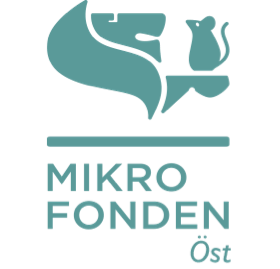 